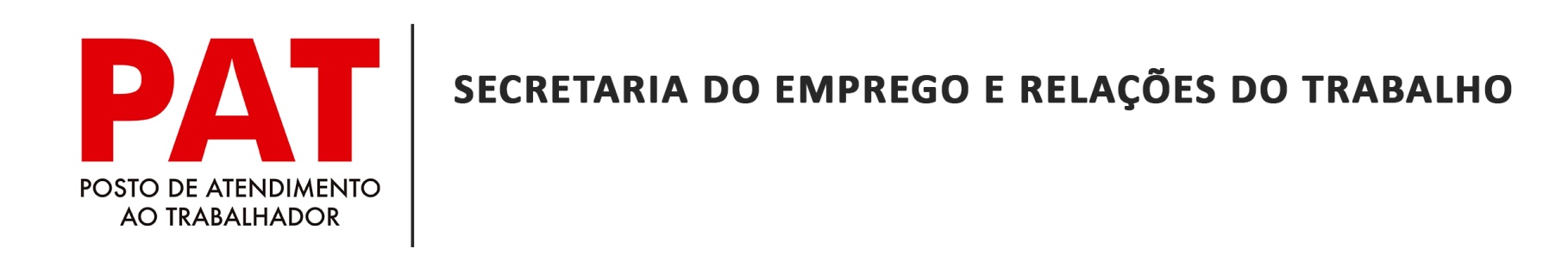 	                                 PAT-GUARATINGUETÁ-SP				Devido à fase de transição, voltamos a atender presencialmente com horário reduzido, limite de pessoas no local e seguindo as normas de distanciamento e higienização.O SEGURO-DESEMPREGO deve ser agendado pelo telefone (12) 31323744 ou presencialmente.O atendimento de VAGAS será realizado das 13h ás 16h, os documentos necessários são RG, CPF E CARTEIRA DE TRABALHO. OcupaçãoDescriçãoEscolaridadeExige Experiência(Mínimo 06 meses)Em CTPSFaixa SalarialAuxiliar administrativo    Candidatos de Guaratinguetá, exige graduação em administração de empresas ou áreas correlatas, executará serviços na área administrativa, irá fazer a captação e atendimento de clientes.Ensino SuperiorNãoNãoA combinar.Auxiliar Eletricista    Candidato de Guaratinguetá, exige certificado NR10 e NR35, irá auxiliar na execução de serviços básicos em eletricidade como passagem de fios e lançamentos de cabos, montagem de caixa de tomada, caixas de passagem e montagem de infraestrutura em geral, manutenções elétricas residencial, comercial, industrial. Ensino MédioSimSimR$1524,00Eletricista Montador    Candidatos de Lorena e Guaratinguetá, exige experiência e certificado eletricista, nr10 e nr35, irá auxiliar nos afazeres e fará a montagem de infraestrutura de perfilado, eletroduto, eletrocalha, leito, etc.Ensino MédioSimSimA combinar.Acabador de Mármore e Granito    Moradores de Guaratinguetá, realizará serviço de polimento e corte em pedras de granito e mármore, trabalhando com lixadeira e serra de mármore.Ensino MédioSimSimA combinarGestor Institucional    Moradores de Guaratinguetá e região, atuará como gestor educacional, necessário experiência na área, habilidade em negociação, gestão de pessoas, comunicação e vendas, exige pós graduação em áreas de gestão administrativo ou áreas correlatas.Pós GraduaçãoSimSimA combinarRepresentante Comercial    Moradores de Guaratinguetá e região, irá atuar como representante comercial, necessário experiência e graduação completa em qualquer área, disponibilidade de horário, cnh e veiculo próprio, exige experiência em vendas e habilidade em informática.Superior CompletoSimSimA combinarMecânico de Automóveis Moradores de Guaratinguetá, irá executar o serviço de mecânico de automóveis de pequeno, médio e grande porte, exige experiênciaEnsino Médio SimSimA combinarOperador de Logística    Candidatos de Guaratinguetá e Lorena, irá operar empilhadeira (movimentação de racks com vidros), fazer carregamento e descarregamento de caminhões, exige ensino médio completo, experiência em carteira.Ensino MédioSimSimA combinarPreparador de Ferramentas    Candidatos de Guaratinguetá e Lorena, atuará no atendimento a produção, preparação e manutenção preventiva e corretiva de ferramentas, exige ensino médio completo e experiência em carteira.Ensino MédioSimSimA combinar